ALUMNO: CHRISTIAN JOSUE REYES MONTERO.GRADO Y GRUPO: 8 B PREINTERNO  HOSPITAL CIVIL NUEVO JUAN I MENCHACA.MATRICULA: LME 3626MATERIA: MEDICINA BASADA EN EVIDENCIA.UNIVERSIDAD: GUADALAJARA LAMAR ACTIVIDAD:  1.2 INTERPRETACION DE PRUEBAS DIAGNOSTICAS  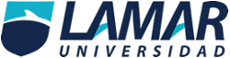 ACTIVIDAD 1.2 INTERPRETACION DE PRUEBAS DIAGNOSTICAS Sensibilidad= 17/17+28=17/45=0.37=37.7%Especificidad= 53/2+53=53/55=0.96=96%Prevalencia= 17+28/17+2+28+53=45/100=0.45=45%Probabilidad prepueba (Ppep)= probabilidad/1-probabilidad=.45/1-.45=.45/.55=.81Razón de verosimilitud (RV)sensibilidad/1-especificidad=.37/1-.96=.37/.04=9.25Ppop=probabilidad x RV=.81x9.25=7.49Ppop =probabilidad/1+probabilidad=7.49/1+7.49=7.49/8.49=0.88=88%A               17B    2C               28D      53